高速低温组织研磨仪样品前处理将待研磨的样品剪成小块放入EP管内；再将所需试剂加入EP管内并放入所需数量的研磨球，盖上管盖；如遇较难研磨的样品，需用镊子将EP管放入液氮冷冻，然后取出EP管并放置于适配器中；最后将适配器安装入机架上，扣上防松扣并拧紧紧固螺丝；盖上研磨机盖，设置程序，启动仪器。注意：使用中号、大号研磨珠时，都需要用2ml的U底管，1.5ml尖底管会卡住；组织块大小最好在1-3mm以下；研磨珠使用前，建议使用无水乙醇浸泡15分钟，再滤出研磨珠，烘干备用；维持低温的方法：在保证研磨效果的前提下，可以按以下几种方法操作：   a、尽可能少放研磨珠；   b、尽可能缩短研磨时间；     c、在实验前，可将研磨管和适配器放在低温(-20℃或者4℃)冰箱预冷。注意事项机器使用时应保证适配器的左右两边负载平衡，请勿单边使用。本机器适于短时、间歇工作，请勿长时间连续使用。为保护机器内部的电路和机械，禁止用流水冲洗，应用湿布擦拭。使用过程中如有任何异常，应立即断电，并联系专业人员进行处理。在盖上研磨机顶盖前，不得启动机器！在确保适配器、紧固螺丝正确安装后，再盖上顶盖、启动机器。常见故障和处理（可联系牛玉苗老师：18888950240）机器启动异常、或通电后设备马上启动通电开机前，检查启动按键是否为启动，如是请先停止。请检查机器后盖处的感应开关，是否没有被按压；开关上方的黑色橡胶，是否凹陷进去，如有凹陷，请常开机器顶盖，让其慢慢恢复。设备按了启动键后不工作检查研磨频率是否设置为低于30HZ，如是，请按调节键调高频率；检查时间计数器是否显示为PC，再按一下时间重启键（RST）设备工作时，内部有较大的碰撞声停止设备，检查紧固螺丝是否拧紧，防松扣是否处于垂直状态高温低速组织研磨仪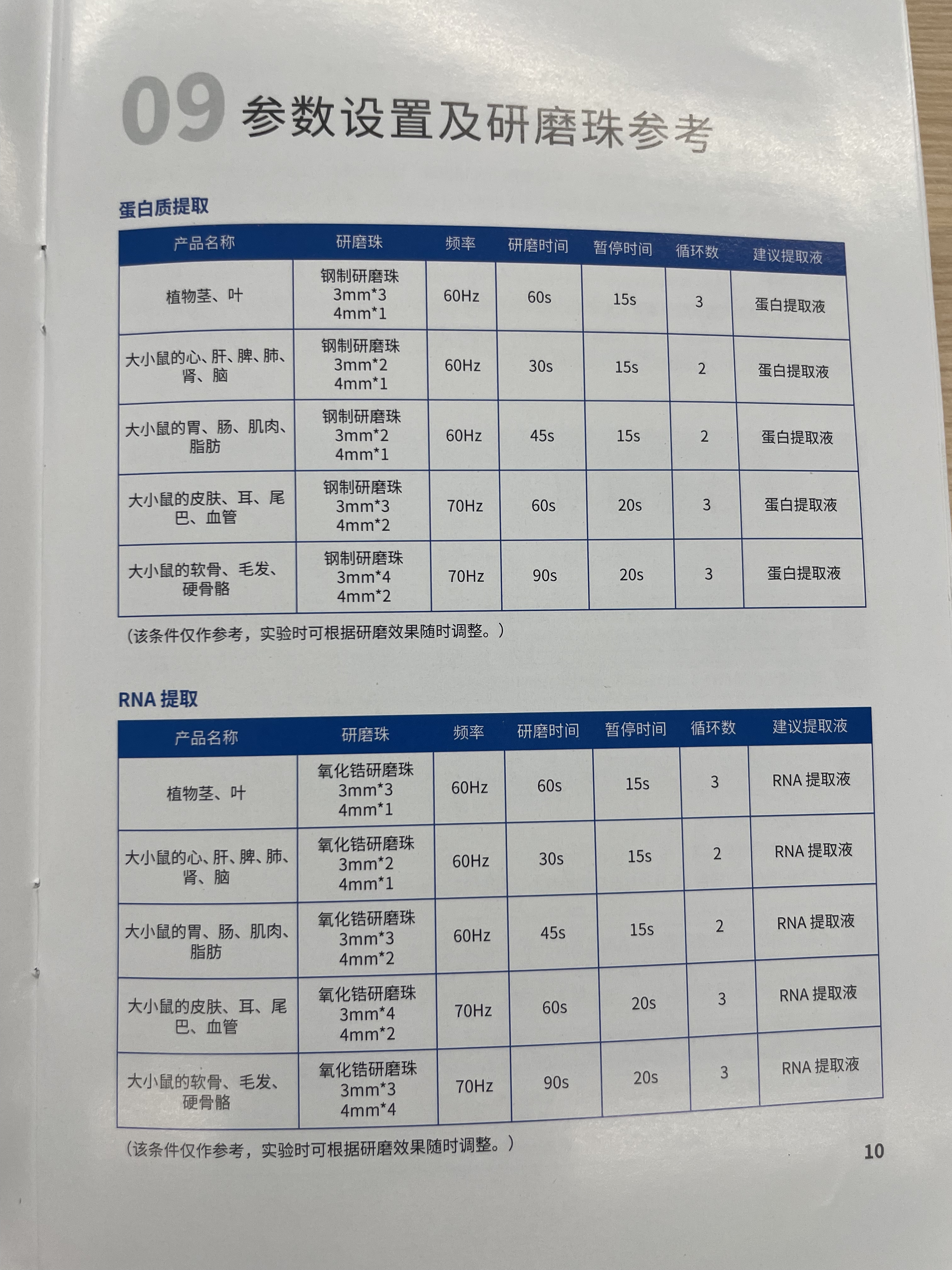 